П О С Т А Н О В Л Е Н И Е-----------------------------------------------Ш У Ö МРеспублика Коми, Сыктывдинский район, с. ЗеленецКоми Республика, Сыктывдін район, Зеленеч с.О проведении торгов по продаже муниципального имущества муниципального образования сельского поселения «Зеленец» и утверждении условий приватизации Руководствуясь Земельным кодексом Российской Федерации, Федеральным законом от 21 декабря 2001 года №178-ФЗ «О приватизации государственного и муниципального имущества», Постановлением правительства Республики Коми от 12 мая 2023 г. № 229 «О некоторых вопросах реализации на территории Республики Коми Федерального закона «О внесении изменений в Земельный кодекс Российской Федерации и признании утратившей силу части 7 статьи 34 Федерального закона «О внесении изменений в Земельный кодекс Российской Федерации и отдельные законодательные акты Российской Федерации», в соответствии с Прогнозным планом приватизации муниципального имущества муниципального образования сельского поселения «Зеленец» на 2023 год, утвержденным решением Совета сельского поселения «Зеленец» от 23 ноября 2022 года № V/20-07 «Об утверждении Прогнозного плана приватизации муниципального имущества муниципального образования сельского поселения «Зеленец» на 2023 год» администрация сельского поселения «Зеленец»постановляет:Провести торги по продаже муниципального имущества:1.1 земельный участок (площадь 1 112 кв.м, категория земель: земли населенных пунктов; вид разрешенного использования: для индивидуального жилищного строительства; кадастровый номер 11:04:1701002:49, расположенный по адресу: Российская Федерация, Республика Коми, Сыктывдинский муниципальный район, сельское поселение «Зеленец», с. Зеленец, ул. Родниковая, 24). Установить начальную цену продажи в размере рыночной стоимости – 230 000,0 рублей, размер задатка 20% от начальной стоимости – 46 000,0 рублей, размер шага аукциона 3 % от начальной стоимости – 6 900,0 рублей.1.2 земельный участок (площадь 800 кв.м, категория земель: земли населенных пунктов; вид разрешенного использования: для ведения личного подсобного хозяйства; кадастровый номер 11:04:3601001:183, расположенный по адресу: Российская Федерация, Республика Коми, Сыктывдинский муниципальный район, сельское поселение «Зеленец», д. Парчег, ул. Дальняя, з/у 14А).Установить начальную цену продажи в размере рыночной стоимости – 138 000,0 рублей, размер задатка 20% от начальной стоимости – 27 600,0 рублей, размер шага аукциона 3 % от начальной стоимости – 4 140,0 рублей.Утвердить условия приватизации муниципального имущества:2.1 способ приватизации – продажа муниципального имущества на аукционе;2.2 форма подачи предложений о цене - открытая форма подачи предложения о цене;2.3 место проведения продажи: Республика Коми, Сыктывдинский район, с. Зеленец, 2-й квартал, д. 12 а, кабинет №222.4 ограничения (обременения) имущества - отсутствуют;2.5 форма платежа – единовременная;2.6 срок оплаты цены объектов недвижимости, установившейся в ходе торгов – не позднее 30 (тридцати) календарных дней со дня заключения договора купли- продажи;2.7 срок приема заявок на приобретение муниципального имущества – не менее 30 (тридцати) календарных дней с даты и времени, указанных в информационном сообщении о проведении продажи муниципального имущества.3. Опариной Н.А., специалисту администрации, осуществить функции по продаже муниципального имущества сельского поселения «Зеленец».4. Контроль за исполнением настоящего постановления оставляю за собой.5. Настоящее распоряжение вступает в силу со дня подписания.Глава сельского поселения «Зеленец» 																					А.С. Якунин							Администрация сельского поселения «Зеленец» муниципального района«Сыктывдинский» Республики Коми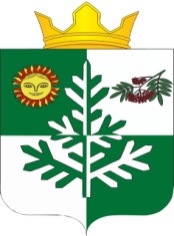 Коми Республикаса «Сыктывдін» муниципальнöй районын«Зеленеч» сикт овмöдчöминса администрация7 августа 2023 г.                                                                                   № 8/92